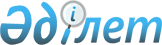 "2009 жылғы 2 қазандағы Қазақстан Республикасының Үкіметі мен Әзербайжан Республикасының Үкіметі арасындағы Азаматтардың өзара визасыз жол жүрулері туралы келісімге өзгерістер енгізу туралы хаттаманы ратификациялау туралы" Қазақстан Республикасы Заңының жобасын Қазақстан Республикасы Парламентінің Мәжілісінен кері қайтарып алу туралыҚазақстан Республикасы Үкіметінің 2021 жылғы 6 мамырдағы № 299 қаулысы
      Қазақстан Республикасының Үкіметі ҚАУЛЫ ЕТЕДІ:
      Қазақстан Республикасы Үкіметінің 2020 жылғы 1 қазандағы № 629 қаулысымен енгізілген "2009 жылғы 2 қазандағы Қазақстан Республикасының Үкіметі мен Әзербайжан Республикасының Үкіметі арасындағы Азаматтардың өзара визасыз жол жүрулері туралы келісімге өзгерістер енгізу туралы хаттаманы ратификациялау туралы" Қазақстан Республикасы Заңының жобасы Қазақстан Республикасы Парламентінің Мәжілісінен кері қайтарып алынсын. 
					© 2012. Қазақстан Республикасы Әділет министрлігінің «Қазақстан Республикасының Заңнама және құқықтық ақпарат институты» ШЖҚ РМК
				
      Қазақстан Республикасының
Премьер-Министрі

А. Мамин
